7 ЗАСЕДАНИЕ 1 СОЗЫВАОб изменении наименования и утверждении Положения о Финансовом отделе администрации Козловского  муниципального округа Чувашской РеспубликиВ соответствии со статьей 37 Федерального закона от 06.10.2003 № 131-ФЗ «Об общих принципах организации местного самоуправления в Российской Федерации», статьи 5 Законом Чувашской Республики от 29.03.2022 № 20 «О преобразовании муниципальных образований Козловского  района Чувашской Республики и о внесении изменений в Закон Чувашской Республики «Об установлении границ муниципальных образований Чувашской Республики и наделении их статусом городского, сельского поселения, муниципального района и городского округа», решением Собрания депутатов Козловского муниципального округа Чувашской Республики от 16.12.2022 № 1/71 «Об утверждении структуры администрации Козловского муниципального округа Чувашской Республики», Собрание депутатов Козловского муниципального округа Чувашской Республики РЕШИЛО:1. Изменить наименование Финансового отдела администрации Козловского района Чувашской Республики на Финансовый отдел администрации Козловского муниципального округа Чувашской Республики.2. Утвердить прилагаемое Положение о Финансовом отделе администрации Козловского муниципального округа Чувашской Республики (прилагается).3. Направить настоящее решение в Финансовый отдел Козловского района Чувашской Республики с целью осуществления необходимых организационных и юридических действий, связанных с реализацией пункта 1 настоящего решения, в соответствии с требованиями действующего законодательства.4. Возложить полномочия выступить заявителем по представлению документов, связанных с государственной регистрацией изменений и дополнений, вносимых в учредительные документы юридического лица, на и.о. начальника Финансового отдела администрации Козловского муниципального округа Чувашской Республики                   Манюкову Т.Н.5. Признать утратившим силу решение Собрания депутатов Козловского района Чувашской Республики от 24.04.2019 № 5/264 «Об утверждении Положения о Финансовом отделе администрации Козловского района Чувашской Республики».6. Настоящее решение подлежит опубликованию в периодическом печатном издании «Козловский вестник» и размещению на официальном сайте Козловского района в сети «Интернет».7. Настоящее решение вступает в силу после его официального опубликования.Временно исполняющий обязанности Председателя Собрания депутатов Козловского муниципального округа Чувашской Республики  							 	    А.В. ГофманИсполняющий полномочия главы Козловского муниципального округаЧувашской Республики           					                           В.Н. Шмелев                                                                                            Утверждено
                                                                                  решением Собрания депутатов
                                                                                            Козловского муниципального округа
                                                                     Чувашской Республики
                                                                  от 16.12.2022 № 6/76Положение
о финансовом отделе администрации Козловского муниципального округа Чувашской Республики (далее - Положение)I. Общие положения1.1. Финансовый отдел администрации Козловского муниципального округа Чувашской Республики (далее - Финансовый отдел) является финансовым органом администрации Козловского муниципального округа Чувашской Республики (структурным подразделением администрации Козловского муниципального округа Чувашской Республики), обеспечивающим проведение единой экономической, финансовой, бюджетной и налоговой политики и входит в единую систему органов государственного управления финансами в Российской Федерации, образуемую Министерством финансов Российской Федерации, в части осуществления и реализации полномочий в сфере государственного управления финансами, переданных исполнительной властью Чувашской Республики органам местного самоуправления муниципальных округов.1.2. Финансовый отдел обладает правами юридического лица, может самостоятельно выступать в судах общей юрисдикции, арбитражных судах и у мировых судей в пределах компетенции, установленной настоящим Положением.1.3. Финансовый отдел в своей деятельности руководствуется Конституцией Российской Федерации, Гражданским кодексом Российской Федерации, Трудовым кодексом Российской Федерации, Бюджетным кодексом Российской Федерации, Налоговым кодексом Российской Федерации, Федеральными законами Российской Федерации от 06.10.2003  № 131-ФЗ «Об общих принципах организации местного самоуправления в Российской Федерации», от 12.01.1996  № 7-ФЗ «О некоммерческих организациях», от 02.03.2007  № 25-ФЗ «О муниципальной службе в Российской Федерации», Указами Президента Российской Федерации, нормативными правовыми актами Правительства Российской Федерации, в том числе Министерства финансов Российской Федерации, законами и иными нормативно-правовыми актами Чувашской Республики, Уставом Козловского муниципального округа Чувашской Республики, муниципальными правовыми актами Козловского муниципального округа Чувашской Республики, а также настоящим Положением.1.3. Полное наименование: Финансовый отдел администрации Козловского муниципального округа Чувашской Республики;Сокращенное наименование: Финотдел администрации Козловского муниципального округа;1.4. Юридический адрес Финансового отдела: 429430, Чувашская Республика, Козловский муниципальный округ, город Козловка, улица Ленина, дом 55.Фактический адрес Финансового отдела: 429430, Чувашская Республика, Козловский муниципальный округ, город Козловка, улица Ленина, дом 55.1.5. Финансовый отдел имеет печать с изображением официального символа Козловского муниципального округа Чувашской Республики и со своим наименованием, другие необходимые для осуществления своей деятельности печати, штампы и бланки.1.6. Финансовый отдел подчиняется непосредственно главе Козловского муниципального округа Чувашской Республики.1.7. Учредителем финансового отдела является администрация Козловского муниципального округа Чувашской Республики.1.8. Финансовый отдел имеет счета, открываемые в соответствии с действующим законодательством Российской Федерации и Чувашской Республики.1.9. Финансовый отдел имеет имущество, относящееся к муниципальной собственности округа и закрепленное за ним на праве оперативного управления.1.10.Финансирование расходов на содержание Финансового отдела осуществляется за счет средств, предусмотренных в бюджете Козловского муниципального округа Чувашской Республики.1.11. Финансовый отдел администрации Козловского муниципального округа Чувашской Республики является правопреемником финансового отдела администрации Козловского района Чувашской Республики.II. Основные задачи отдела2.1. Основными задачами Финансового отдела являются:2.1.1. Разработка и реализация единой налоговой, финансовой и бюджетной политики на территории Козловского муниципального округа Чувашской Республики в соответствии с установленными принципами бюджетной и налоговой политики.2.1.2. Разработка проекта бюджета Козловского муниципального округа Чувашской Республики на очередной финансовый год и плановый период, обеспечение его исполнения в установленном порядке, составление отчета об исполнении  бюджета Козловского муниципального округа Чувашской Республики2.1.3. Разработка предложений по увеличению доходных поступлений в бюджет Козловского муниципального округа Чувашской Республики и обеспечению их эффективного использования.2.1.4. Обеспечение единого методологического подхода к ведению бюджетного учета и отчетности в Козловском муниципальном округе Чувашской Республики.2.1.5. Концентрация финансовых ресурсов на приоритетных направлениях развития Козловского муниципального округа Чувашской Республики в рамках исполнения бюджета.2.1.6.Осуществление внутреннего муниципального финансового контроля в соответствии с действующим законодательством, нормативными правовыми актами Козловского муниципального округа Чувашской Республики.2.1.7. Осуществление в рамках своей компетенции контроля в сфере закупок.III. Функции отдела3.1. Финансовый отдел в соответствии с возложенными на него задачами осуществляет на территории Козловского муниципального округа Чувашской Республики следующие функции:3.1.1.Разрабатывает проекты решений Собрания депутатов Козловского муниципального округа Чувашской Республики постановлений и распоряжений администрации муниципального округа, касающихся:организации и функционирования бюджетной системы муниципального округа;бюджета на очередной финансовый год и на плановый период, порядка исполнения  бюджета в очередном финансовом году, отчетности о его исполнении;финансовых взаимоотношений бюджета муниципального округа с республиканским бюджетом Чувашской Республики;предоставления бюджетных кредитов в пределах лимита средств, утвержденного решением Собрания депутатов Козловского муниципального округа Чувашской Республики о бюджете на очередной финансовый год и плановый период, и в порядке, установленном администрацией муниципального округа;предоставления муниципальных гарантий в пределах лимита средств, утвержденного решением Собрания депутатов Козловского муниципального округа  Чувашской Республики о бюджете на очередной финансовый год и плановый период;совершенствования структуры муниципальных расходов;совершенствования системы оплаты труда;налоговой политики;управления муниципальным долгом и финансовыми активами муниципального округа;муниципальных внутренних заимствований муниципального округа.3.1.2. Разрабатывает:порядок формирования и исполнения бюджета муниципального округа;порядок составления и ведения сводной бюджетной росписи бюджета муниципального округа;порядок ведения муниципальной долговой книги муниципального округа;порядок организации и осуществления контроля в финансово-бюджетной сфере и реализации мер принуждения, применяемых к участникам бюджетного процесса за нарушение бюджетного законодательства;роспись доходов и расходов  бюджета муниципального округа.3.1.3. Разрабатывает для органов местного самоуправления муниципального округа  предложения к представляемым проектам решений, постановлений, распоряжений и иных муниципальных правовых актов муниципального округа по вопросам, касающимся:финансового оздоровления и структурной перестройки экономики, поддержки и защиты интересов отечественных производителей товаров, исполнителей работ и услуг;муниципальных программ, направленных на формирование и реализацию инвестиционной политики.3.1.4. Разрабатывает проекты соглашений и договоров, протоколы о сотрудничестве и взаимодействии, заключаемых администрацией муниципального округа с федеральными органами исполнительной власти, органами исполнительной власти Чувашской Республики, организациями по бюджетно-финансовым вопросам, контролирует их выполнение.3.1.5. Заключает в соответствии с действующим законодательством соглашения и договоры, протоколы о сотрудничестве и взаимодействии с федеральными органами исполнительной власти, органами исполнительной власти Чувашской Республики, организациями по бюджетно-финансовым вопросам, контролирует их выполнение.3.1.6. Разрабатывает предложения для органов местного самоуправления муниципального округа по формированию бюджетных показателей по организациям, финансируемым из бюджета  Козловского муниципального округа Чувашской Республики на очередной финансовый год и плановый период.3.1.7. Разрабатывает политику информатизации в бюджетной и налоговой сфере.3.1.8. Разрабатывает для органов местного самоуправления Козловского муниципального округа Чувашской Республики предложения по сводному объему закупок товаров, работ, услуг для обеспечения муниципальных нужд муниципального округа в области финансов, бюджетов и налогов.3.1.9. Утверждает перечень кодов подвидов по видам доходов, главными администраторами которых являются органы местного самоуправления муниципального округа и (или) находящиеся в их ведении казенные учреждения.Утверждает перечень дополнительных кодов видов финансового обеспечения, применяемых для учета операций со средствами, поступающими муниципальным бюджетным и автономным учреждениям Козловского муниципального округа Чувашской Республики в виде субсидий из бюджета Козловского муниципального округа Чувашской Республики.3.1.10. Устанавливает порядок и методику планирования бюджетных ассигнований.3.1.11. Устанавливает порядки:определения перечня и кодов целевых статей и (или) видов расходов бюджетов, финансовое обеспечение которых осуществляется за счет субвенций или межбюджетных субсидий;составления и ведения сводной бюджетной росписи  бюджета Козловского муниципального округа Чувашской Республики и бюджетной росписи главных распорядителей (распорядителей) бюджетных средств;взыскания остатков непогашенных кредитов, включая проценты, штрафы и пени;исполнения местного бюджета по источникам финансирования дефицита местного бюджета главными администраторами, администраторами источников финансирования дефицита  бюджета Козловского муниципального округа Чувашской Республики;составления бюджетной отчетности;доведения до распорядителей и получателей средств местного бюджета лимитов бюджетных обязательств и предельных объемов финансирования расходов;завершения операций по исполнению местного бюджета Козловского муниципального округа Чувашской Республики в текущем финансовом году.3.1.12. Осуществляет:составление и ведение кассового плана местного бюджета;доведение до распорядителей и получателей средств бюджета Козловского муниципального округа Чувашской Республики лимитов бюджетных обязательств и предельных объемов финансирования расходов;обмен электронными документами с УФК по ЧР и учреждением банка по каналам электронной связи.3.1.13. Вносит предложение:о перемещении средств бюджета Козловского муниципального округа Чувашской Республики.3.1.14. Проводит экспертизу проектов финансово-экономических обоснований к проектам муниципальных правовых актов и проектов заключений администрации Козловского муниципального округа Чувашской Республики по проектам муниципальных правовых актов о введении или об отмене налогов, освобождении от их уплаты, о выпуске муниципальных займов, об изменении финансовых обязательств района, другим проектам муниципальных актов, предусматривающим расходы, покрываемые за счет бюджета Козловского муниципального округа Чувашской Республики.3.1.15. Разрабатывает прогнозы и кассовое планирование исполнения  бюджета муниципального округа.3.1.16. Разрабатывает прогнозы поступления налогов и неналоговых доходов в ра бюджет муниципального округа.3.1.17. Осуществляет полномочия по внутреннему муниципальному финансовому контролю за:соблюдением бюджетного законодательства Российской Федерации и иных нормативных правовых актов, регулирующих бюджетные правоотношения;полнотой и достоверностью отчетности о реализации муниципальных программ, в том числе отчетности об исполнении муниципальных заданий;анализ осуществления главными администраторами бюджетных средств внутреннего финансового контроля и внутреннего финансового аудита.При осуществлении полномочий по внутреннему муниципальному финансовому контролю:проводятся проверки, ревизии и обследования;направляются объектам контроля акты, заключения, представления и (или) предписания;направляются органам и должностным лицам, уполномоченным в соответствии с Бюджетным кодексом Российской Федерации, иными актами бюджетного законодательства Российской Федерации принимать решения о применении предусмотренных Бюджетным кодексом Российской Федерации бюджетных мер принуждения, уведомления о применении бюджетных мер принуждения;осуществляется производство по делам об административных правонарушениях в порядке, установленном законодательством об административных правонарушениях.3.1.18. Взаимодействует с органом Федерального казначейства, осуществляющим кассовое обслуживание исполнения местного бюджета, главными администраторами (администраторами источников финансирования дефицита бюджета с полномочиями главного администратора), администраторами источников финансирования дефицита бюджета, главными распорядителями (распорядителями) и (или) получателями средств бюджета.3.1.19. Исполняет поручения главы Козловского муниципального округа Чувашской Республики по представлению стороны муниципального округа в договорах о предоставлении средств местного бюджета на возвратной основе и гарантий за счет средств бюджета Козловского муниципального округа Чувашской Республики.3.1.20. Разрабатывает проект бюджета муниципального округа на очередной финансовый год и на плановый период.3.1.21. Ведет:учет операций по исполнению бюджета муниципального округа;муниципальную долговую книгу Козловского муниципального округа Чувашской Республики и реестр муниципальных ценных бумаг муниципального округа;реестр расходных обязательств муниципального округа.3.1.22. Составляет отчеты об исполнении  бюджета Козловского муниципального округа Чувашской Республики.3.1.23. Ходатайствует о награждении работников финансового отдела государственными наградами Российской Федерации, Чувашской Республики, почетными грамотами, благодарностями органов местного самоуправления Козловского муниципального округа Чувашской Республики.3.1.24. Готовит:представления главным распорядителям, распорядителям и получателям средств бюджета Козловского муниципального округа Чувашской Республики с требованием устранить выявленные нарушения бюджетного законодательства Российской Федерации и Чувашской Республики, муниципальных правовых актов в области бюджетного регулирования;ответы на поступившие в финансовый отдел обращения и письма граждан и организаций.3.1.25. Исполняет функции организатора по:исполнению  бюджета Козловского муниципального округа Чувашской Республики;привлечению кредитных ресурсов;проведению мероприятий по эффективному расходованию бюджетных средств и в меру выполнения доходной части местного бюджета;проведению сводного систематического, полного и стандартизированного учета операций по движению средств бюджета на счетах, открытых финансовому отделу;составлению отчетности об исполнении бюджета Козловского муниципального округа Чувашской Республики;проведению повышения квалификации работников финансового отдела;осуществлению внутреннего муниципального финансового контроля;3.1.26. Исполняет функции эмитента муниципальных ценных бумаг муниципального округа.3.1.27. Анализирует:поступление налоговых и неналоговых доходов в местный бюджет;бухгалтерские  и бюджетные отчеты получателей бюджетных средств, муниципальных казенных, бюджетных и автономных учреждений муниципального округа;3.1.28. Разрабатывает:для органов местного самоуправления Козловского муниципального округа Чувашской Республики методические рекомендации по вопросам финансово-бюджетного планирования и финансирования;3.1.29. Согласовывает изменения срока уплаты местных налогов.3.1.30. Дает письменные разъяснения по вопросам применения муниципальных правовых актов  о налогах и сборах.3.1.31. Взаимодействует с УФК по ЧР по обмену электронными платежными документами.3.1.32. Обеспечивает исполнение мероприятий по реализации антикоррупционной политики в Финансовом отделе.IV. Права4.1. Финансовый отдел в пределах своей компетенции в праве:4.1.1. Запрашивать от структурных подразделений администрации Козловского муниципального округа, других организаций независимо от их организационно-правовой формы материалы, необходимые для разработки основных направлений бюджетной и налоговой политики, проекта бюджета Козловского муниципального округа, составления отчета об исполнении бюджета муниципального округа, проведения анализа исполнения бюджета, для осуществления финансирования расходов из бюджета муниципального округа, контроля за целевым расходованием средств бюджета муниципального округа, а также другие документы и информацию, необходимые для решения вопросов, входящих в компетенцию Финансового отдела.4.1.2. При осуществлении полномочий по внутреннему финансовому контролю:- проводить проверки, ревизии и обследования;- направлять объектам контроля акты, заключения, представления и (или) предписания;- готовить и передавать в уполномоченные органы материалы по фактам нарушения бюджетного законодательства для привлечения виновных лиц к ответственности, предусмотренной действующим законодательством;- применять в рамках своей компетенции, предусмотренные Бюджетным Кодексом Российской Федерации бюджетные меры принуждения за совершение бюджетных нарушений.4.1.3. При осуществлении контроля в сфере закупок:- запрашивать и получать на основании мотивированного запроса в письменной форме документы и информацию, необходимые для проверки;- при осуществлении плановых и внеплановых проверок беспрепятственно по предъявлении копии приказа Финансового отдела о проведении проверки посещать помещения и территории, которые занимают заказчики, требовать предъявления поставленных товаров, результатов выполненных работ, оказанных услуг, а также проводить необходимые экспертизы и другие мероприятия по контролю;- выдавать предписания об устранении выявленных нарушений законодательства Российской Федерации и иных нормативных правовых актов о контрактной системе в сфере закупок;- направлять в органы, осуществляющие рассмотрение дел об административных правонарушениях, материалы о выявленных нарушениях законодательства Российской Федерации и иных нормативных правовых актов о контрактной системе в сфере закупок;- обращаться в суд с исками о признании осуществленных закупок недействительными.4.1.4. Участвовать в создании межведомственных комиссий, рабочих групп по вопросам, входящим в компетенцию Финансового отдела.4.1.5. Проводить в установленном порядке совещания, семинары, собрания по вопросам, входящим в компетенцию Финансового отдела.4.1.6. Подготавливать проекты нормативных актов Козловского муниципального округа по вопросам, относящимся к компетенции Финансового отдела.4.1.7. Ограничивать, а необходимых случаях приостанавливать финансирование из бюджета Козловского муниципального округа, учреждений, организаций при наличии фактов нецелевого расходования ими средств, а также в случае непредставления отчетов по установленной форме о расходовании ранее отпущенных средств и другой установленной отчетности с уведомлением об этом руководителей.4.1.8. Взыскивать в установленном порядке с учреждений и организаций средства, выделенные из бюджета Козловского муниципального округа, используемые не по целевому назначению.V. Организация деятельности отдела5.1. Финансовый отдел возглавляет начальник Финансового отдела (далее - Начальник) который назначается на должность и освобождается от должности главой Козловского муниципального округа Чувашской Республики и отвечающий квалификационным требованиям, предъявленным к руководителю финансового органа муниципального образования, установленным Законом Чувашской Республики                             от 18.02.2022 №2 «О порядке участия Министерства финансов Чувашской Республики в проведении проверки соответствия кандидатов на замещение должности руководителя финансового органа муниципального района, муниципального округа, городского округа квалификационным требованиям, предъявляемым к руководителю финансового органа муниципального образования, приказом Министерства финансов Чувашской Республики от 17.03.2022 №36/п «О мерах по реализации отдельных положений Закона Чувашской Республики «О порядке участия Министерства финансов Чувашской Республики в проведении проверки соответствия кандидатов на замещение должности руководителя финансового органа муниципального района, муниципального округа, городского округа квалификационным требованиям, предъявляемым к руководителю финансового органа муниципального образования».Начальник отдела имеет заместителя, назначаемого на должность и освобождаемого от должности приказом начальником отдела по согласованию с главой Козловского муниципального округа.5.2. Прием на работу и увольнение работников Финансового отдела осуществляет начальник отдела.5.3. Начальник финансового отдела:5.3.1. Осуществляет общее руководство деятельностью и несет персональную ответственность за выполнение возложенных на Финансовый отдел задач.5.3.2. Утверждает сводную бюджетную роспись бюджета Козловского муниципального округа, лимиты бюджетных обязательств для главных распорядителей средств бюджета Козловского муниципального округа, а также вносит в них изменения.5.3.3. От имени Финансового отдела подписывает все документы, представляет Финансовый отдел в Собрании депутатов Козловского муниципального округа, Министерстве финансов Чувашской Республики, органах представительной и исполнительной власти, органах местного самоуправления, учреждениях и организациях, в судебных органах по вопросам, относящимися к компетенции Финансового отдела без доверенности в пределах своей компетентности.5.3.4. Имеет право выносить главным распорядителям средств бюджета муниципального округа обязательные для исполнения предписания о ненадлежащем исполнении бюджетного процесса.5.3.5. В случае выявления бюджетных нарушений имеет право принять решение о бесспорном взыскании суммы средств, предоставленных из бюджета Козловского муниципального округа.5.3.6. Утверждает структуру, штатное расписание Финансового отдела по согласованию с главой Козловского муниципального округа Чувашской Республики.5.3.7. Утверждает в пределах установленных ассигнований и предельной численности работников штатное расписание Финансового отдела.5.3.8. Распределяет обязанности между работниками Финансового отдела, утверждает должностные инструкции работников.5.2.9. Представляет в установленном порядке особо отличившихся работников Финансового отдела к присвоению почетных званий и награждению государственными наградами, объявлению благодарности;	5.3.10. Организует документирование деятельности Финансового отдела, определяет и утверждает систему документирования и обеспечения сохранности документов. 5.3.11 .Обеспечивает в установленном порядке выполнение мероприятий по охране труда, мобилизационной подготовке, гражданской обороне и действиям в чрезвычайных ситуациях в Финансовом отделе;5.3.12. Подписывает от имени Финансового отдела в пределах своей компетенции приказы и дает указания, подлежащие обязательному исполнению сотрудниками Финансового отдела.5.4. Финансовый отдел издает в пределах своей компетенции инструкции и иные муниципальные правовые акты, осуществляет другие полномочия в соответствии с законодательством, в необходимых случаях - совместно с другими структурными подразделениями администрации Козловского муниципального округа Чувашской Республики.5.5. Работники финансового отдела относятся к категории муниципальных служащих.5.6. Положение о Финансовом отделе утверждается Собранием депутатов Козловского муниципального округа Чувашской Республики.VI. Система менеджмента качества	Финансовый отдел в соответствии с политикой администрации Козловского муниципального округа Чувашской Республики в области качества и целями в области качества финансового отдела, руководством по качеству и иной документацией системы менеджмента качества участвует в процессе «Формирование и исполнение бюджета» и несет ответственность за выполнение поставленных целей и задач в области качества и выполнение требований к системе менеджмента качества.VII. Записи по качеству В Финансовом отделе в соответствии с возложенными на него функциями ведутся следующие обязательные записи:планы работы Финансового отдела;приказы Финансового отдела по основной деятельности и личному составу;проекты бюджета Козловского муниципального округа Чувашской Республики и документы к ним (справки, планы, расчеты, сводки и др.);бюджет Козловского муниципального округа Чувашской Республики и документы к ним;сводная бюджетная роспись бюджета муниципального округа и учет изменений по нему;реестр расходных обязательств;муниципальная долговая книга Козловского муниципального округа Чувашской Республики;отчеты об исполнении бюджета Козловского муниципального округа Чувашской Республики;документы (акты, справки, отчеты) проверок учреждений, финансируемых из бюджета Козловского муниципального округа Чувашской Республики;ответы на заявления, предложения, письма и жалобы граждан.VIII. Создание, реорганизация и ликвидация финансового отделаФинансовый отдел создается, реорганизуется и ликвидируется в порядке, установленном действующим законодательством.ЧĂВАШ РЕСПУБЛИКИ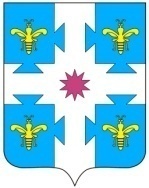 ЧУВАШСКАЯ РЕСПУБЛИКАКУСЛАВККА МУНИЦИПАЛЛА ОКРУГӖHДЕПУТАТСЕН ПУХӐВĔЙЫШĂНУ16.12.2022 _____ №Куславкка хулиСОБРАНИЕ ДЕПУТАТОВКОЗЛОВСКОГОМУНИЦИПАЛЬНОГО ОКРУГАРЕШЕНИЕ 16.12.2022 № _____город Козловка